ENRIQUE DAVIDSur toi personnellement : 1.     Pour toi, le football c’est : une activité sportive2.     Club(s) précédent(s) : aucun, forcément!!!3.     Le plus haut niveau auquel tu as joué : national en -19ans et D3 en sénior4.     Depuis quand es-tu au club : depuis 16 ans5.     Poste que tu occupes sur le terrain : défensif, après c'est le coach qui décide en 2 ou 3 ou 4 ou 5...6.     Le poste que tu aimerais jouer : milieu défensif7.     Le meilleur joueur du monde à ton poste : Daniel Alvès peut-être 8.     Un geste de superstition : aucun9.     Ton geste technique préféré : contrôle du genou
10.   Ton club préféré : FC Nantes "le jeu à la nantaise"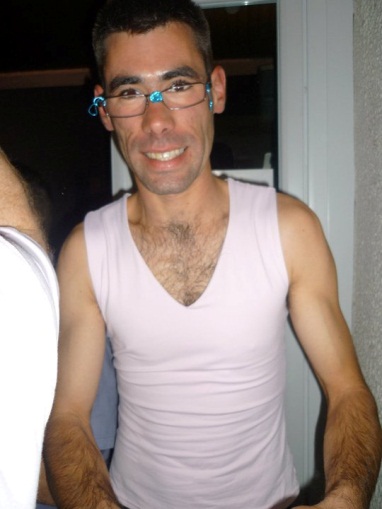 11.   Ton joueur préféré : Zinedine Zidane
12.   Ton entraineur préféré : Coco Suaudeau
 Dans les vestiaires de l’ESB : 13.   Le plus en retard : Lucas14.   Le plus chambreur : Guitchie à l'époque
15.   Le Mr Prout : Romu16.   Le moins attentif : Moussa17.   Le plus trainard : Ben l'éponge18.   Le plus bringueur : Laurent Dupont pour toute sa carrière
 Sur le terrain :19.   Le plus technique : Arthur20.  Le plus rapide : Mathieu Ytasse21.   La plus grosse charrette : le fourgon à Geoffroy 22.  Le plus réaliste devant le but : Thomas Casties23.  Le plus « tireur de pigeons » : vu que l’on ne tire pas au but, personne 24.  Le plus râleur : Geoffroy25.  Le plus fragile : Les frères Lubin 26.  Le meilleur joueur sur le terrain : Alex Sage
 Questions bonus :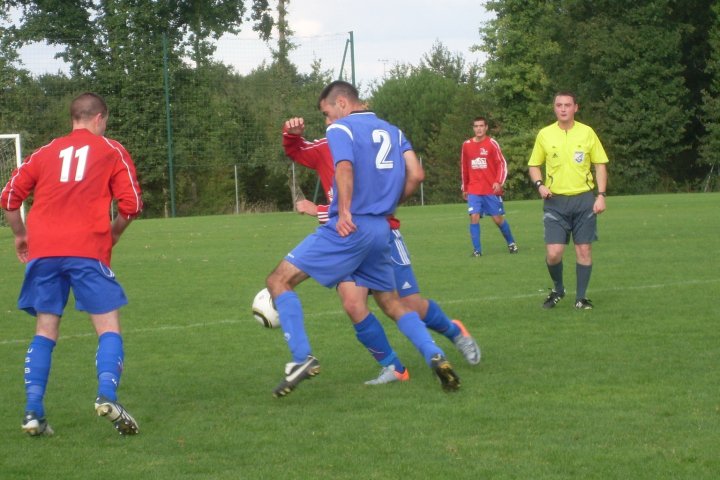 27.  Le meilleur supporter : Alain Chaillou
28.  Le meilleur « GLAND’OR » : Richie29.  Ton meilleur souvenir au club : saison -17 ans une bande de copain (le plaisir avant la compétition) 30.  Décris L’ESB en un mot : cassoulet